Maryborough SC Registration Fees 2020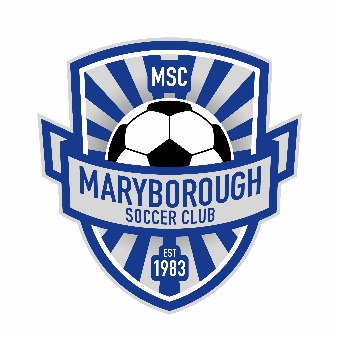 Maryborough Soccer League (Local) All Age Groups from Under 7’s-Under 17’s 				Volunteer Discounted Rate:1 Player: 	$95.00 						$80.00	 2 Players: 	$180.00						$160.003 Players: 	$255.00						$240.004 Players: 	$330.00						$320.00*Volunteer applicants must be approved by the MSC CommitteeBDSA (Regional) Seniors: Standard Registration fee: (18+) $300.00 per player Volunteer Discounted Rate: $240.00For those playing seniors under the age of 18: $250.00 per player (BDSA only)Volunteer Discounted Rate: $200.00Juniors: Standard Registration fee: (Under 15’s)$150.00 per player (BDSA only)Volunteer Discounted Rate: $120.00Flexible Fee Structure benefits to Seniors & Under 15’s : *Volunteer applicants must be approved by the MSC Committee Payment plans are available but must be discussed with our club Treasurer first with a deposit to be paid before the plan begins.